Российская Федерация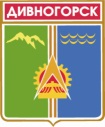 Администрация города ДивногорскаКрасноярского края П О С Т А Н О В Л Е Н И Е«15» 03 2018		                                г. Дивногорск	                                     № 24пО внесении изменений в Постановление администрации города Дивногорска от 11.07.2016 № 124п «Об утверждении административного регламента предоставления муниципальной услуги по признанию граждан малоимущими»На основании Федерального закона от 27.11.2017 № 355-ФЗ «О внесении изменений в Федеральный закон «О порядке рассмотрения обращений граждан российской Федерации», Федерального закона от 06.04.2011 г. № 63-ФЗ "Об электронной подписи", руководствуясь ст.ст. 43, 53 Устава города Дивногорска,ПОСТАНОВЛЯЮ:1. Внести изменения в приложение № 1 к Постановлению администрации города Дивногорска от 11.07.2016 № 124п следующего содержания:1.1. пункт 3 изложить в новой редакции: «Информирование о порядке предоставления муниципальной услуги осуществляется Управлением социальной защиты населения администрации города Дивногорска (далее – Управление), краевым государственным бюджетным учреждением «Многофункциональный центр предоставления государственных или муниципальных услуг» (далее - КГБУ «МФЦ):по телефону;путем направления письменного ответа на обращение заявителя по почте;путем направления в электронном виде в форме электронного документа по телекоммуникационным каналам связи ответа на обращение заявителя, в котором указаны фамилия, имя, отчество (при наличии), адрес электронной почты, по которому должны быть направлены ответ, уведомление о переадресации обращения. Заявитель вправе приложить к такому обращению необходимые документы и материалы в электронной форме;при личном приеме заявителей в Управлении, КГБУ «МФЦ»; в виде информационных и справочных материалов (брошюр, буклетов);в виде информационных терминалов (киосков) либо информационных стендов;путем размещения информации в открытой и доступной форме на официальных сайтах администрации города Дивногорска, Управления, КГБУ «МФЦ» в федеральной государственной информационной системе "Единый портал государственных и муниципальных услуг (функций)" и на краевом портале государственных и муниципальных услуг (далее - портал государственных и муниципальных услуг);с использованием средств массовой информации (печатных и электронных)»;1.2. пункт 50 изложить в новой редакции: «50. Индивидуальное письменное информирование осуществляется при обращении заявителя в Управление:нарочным;посредством направления почтой, в т.ч. электронной;направлением по факсу.Ответы на обращения направленные, в форме электронного документа, на письменные обращения заявителей даются специалистами Управления в течение 30 дней со дня регистрации письменного обращения в порядке, установленном действующим законодательством.Ответ, на обращение заявителя, полученное по электронной почте, направляется в форме электронного документа по адресу электронной почты, указанному в обращении, поступившем в Управление в форме электронного документа и в письменной форме по почтовому адресу, указанному в обращении».В случае, если текст письменного обращения не позволяет определить его суть, ответ на обращение не даётся»;1.3. пункт 58 изложить в новой редакции: «58. Заявление и документы могут быть направлены в Управление в виде электронного документа (пакета документов) с использованием портала государственных и муниципальных услуг.Прием заявления и документов, поданных в электронной форме, осуществляется в порядке, установленном в пункте 54 Административного регламента.В случае направления документов в виде электронного документа (пакета документов) заявитель использует усиленную квалифицированную электронную подпись в соответствии с Федеральным законом № 63-ФЗ.При поступлении документов, указанных в пункте 18 Административного регламента, подписанных усиленной квалифицированной электронной подписью, уполномоченный орган проводит процедуру проверки действительности усиленной квалифицированной электронной подписи, с использованием которой подписаны указанные документы, предусматривающую проверку соблюдения условий, указанных в статье 11 Федерального закона № 63-ФЗ.Проверка квалифицированной электронной подписи может осуществляться уполномоченным органом самостоятельно с использованием имеющихся средств электронной подписи или средств информационной системы головного удостоверяющего центра, которая входит в состав инфраструктуры, обеспечивающей информационно-технологическое взаимодействие действующих и создаваемых информационных систем, используемых для предоставления государственных услуг. Проверка квалифицированной электронной подписи также может осуществляться с использованием средств информационной системы удостоверяющего центра, аккредитованного в порядке, установленном Федеральным законом № 63-ФЗ.В случае если в результате проверки квалифицированной электронной подписи будет выявлено несоблюдение установленных условий признания ее действительности, уполномоченный орган в течение 3 дней со дня завершения проведения такой проверки принимает решение об отказе в приеме к рассмотрению документов и направляет заявителю уведомление об этом в электронной форме с указанием пунктов статьи 11 Федерального закона № 63-ФЗ, которые послужили основанием для принятия указанного решения. Уведомление подписывается усиленной квалифицированной электронной подписью уполномоченного органа и направляется по адресу электронной почты заявителя либо в его личный кабинет в федеральной государственной информационной системе "Единый портал государственных и муниципальных услуг (функций)". После получения уведомления заявитель вправе обратиться повторно, устранив нарушения, которые послужили основанием для отказа в приеме к рассмотрению документов»;1.4. пункт 103 дополнить абзацем третьим следующего содержания: «В случае, если текст жалобы не позволяет определить ее суть, жалоба не подлежит направлению на рассмотрение должностному лицу, о чем в течение семи дней со дня регистрации жалобы сообщается заявителю, направившего жалобу»;1.5. пункт 110 дополнить абзацами вторым и третьим следующего содержания: «На жалобу заявителя, поступившую в форме электронного документа, ответ направляется в форме электронного документа по адресу электронной почты, указанному в жалобе, поступившем в Управление в форме электронного документа, и в письменной форме по почтовому адресу, указанному в жалобе, поступившей в Управление в письменной форме.Если текст жалобы не позволяет определить суть жалобы ответ на неё не даётся».2. Настоящее постановление подлежит опубликованию в средствах массовой информации, размещению на официальном сайте администрации города в информационно - телекоммуникационной сети «Интернет».3. Контроль за исполнением настоящего постановления возложить на первого заместителя Главы города Кузнецову М.Г.Глава города                                                                                                Е.Е.Оль